President - Scott Lane 599-7240          Vice President – Ed Salzwedel  
Secretary – Clarence Johnson     Treasurer – Carl Williams, M.D. 
[website – www.sabbsa.org ] [P.O. Box 34478, San Antonio, TX 78265]                    November 2023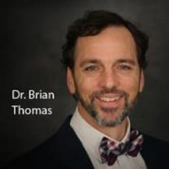 This month at SABBSA we welcome Dr. Brian Thomas with the Institute for Creation Research (ICR). ICR is and has been at the forefront of Creation Science Research for more than five decades. Dr. Thomas is a research scientist at ICR and holds a Ph.D. in paleobiochemistry from the University of Liverpool. He is an expert in the field of soft parts tissue in fossil remains and the rates of breakdown of living tissues.Dr. Thomas will present "Discovering Dinosaurs" giving us insights into the latest discoveries about dinosaurs and how they fit into the biblical worldview. He is the author of Dinosaurs and the Bible, and co-author of many other creation science materials. Our lead article is a review of the October 2023 issue of ICR’s ACTS & FACTS magazine which summarizes this great institution’s research endeavors over the past half-century.We also have an article on the Crimson Worm created and incredibly engineered by God to foretell and symbolize  the sacrifice of Christ. Did you know that doctors no longer take the Hippocratic Oath? Our article will inform you of the implications of this. We have the story of the challenge that Dr. James Tour issued to the leaders in biological evolution which none could meet. And we have an article showing that supposed data for the tilting of the Earth by 12˚ is actually excellent proof of a young earth!Our Genesis Commentary this month finishes the story of Isaac , Esau, and Jacob in Genesis 27. As always, we have a full rundown of all the creation education opportunities coming up in our area. This includes a CMI speaker in Pleasanton November 12th. We pray you find something in these pages to encourage and enlighten you.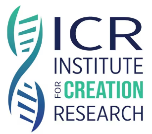 -------------------------------------------------------------------------------------------------------------Creation Research at ICRIt is often noted by creationists that we have the same data, observations, and evidence as the evolutionists, but we look at that data from an entirely different perspective and mindset than do the evolutionists. While this is true, it is also true that the bulk of secular scientific research done over the past 60 years has been done about or from an evolutionary worldview, and thus not even trying to support the creationist view.Solving that problem has been and continues to be the focus of the Institute for Creation Research. The October 2023 issue of ACTS & FACTS magazine put out by ICR has an exceptional overview of the wealth of research in the field of creation science done by ICR over the years. ICR’s research projects over the years include their RATE, FAST, CPT and Mount St. Helen’s Projects and their continuing research of CET. Below is a summary of the research they have done over five decades.All ICR research began with the publication of ICR’s founders Dr. Henry Morris and his seminal book ”The Genesis Flood” by Drs. Morris and John C. Whitcomb. In this book they reinterpreted the available geologic data not from a secular long age viewpoint, but from that of biblical creation. This view suggests strongly that the vast majority of fossils in sedimentary rocks were the product of the year long flood. In effect they built a model that better explains the geology we observe. ICR and Dr. Steve Austin visited Mt. St. Helens after eruptions in 1980 and 1982. ICR scientists found that about 400 feet of new strata were formed at the volcano in the 1980 eruption, showing that layers of strata can be formed in hours and days,  not millions of years. This included a 25-foot thick, finely laminated strata unit which was deposited in just hours.Second, their observations showed that erosion can occur quickly, such as the course of the Toutle River being changed by the steam blast, mudflows and ash flows in just days. Further, a mudflow from the 1982 eruption carved a 140-foot-deep canyon named the “Little Grand Canyon”  demonstrating the scouring power of water and how the real Grand Canyon was likely formed by torrents of water after the Flood. Also, the massive landslide down the side of Mt. St. Helens in 1980 into Spirit Lake created a log mat of decaying trees with all the right enzymes and conditions to form a peatbog, not in millions of years, but in just a matter of months with waterlogged trees setting themselves into the bottom of the lake as Polystrate fossils as creationists had theorized.  John Baumgardner and other  ICR scientists have pieced together a Catastrophic view of Plate Tectonics (CPT). The fact that almost all of the ocean’s floors are younger than the fossil bearing sediments makes it clear that these basaltic crust floors erupted and cooled during the flood. This realization pushed Baumgardner to a model of very rapid plate tectonic movement.  Pairing this new insight along with the realization of the huge amount of recently subducted crust thrust deep into the mantle by continental subduction during the flood shows how a complete resurfacing of the planet could have occurred. The RATE project (Radioisotopes and the Age of The Earth) from 1997 to 2005 examined and then refuted the claim that radioisotope dating proves the earth is multiple millions of years old. C-14 studies show the age of coal and diamonds can fit the young-earth timescale. Helium retention in bedrocks challenges the assumption of great age for granite batholiths.  Radiohalo studies showed varying decay rates of rocks blowing dating system assumptions out of the water and showed accelerated decay rates during the creation week and during the flood event.The research of Dr. Jeffrey Tompkins in trying to duplicate the research which claimed we humans are only 1% different from Chimps found almost fraudulently bad techniques used which exaggerated what little similarity there was. His research has shown our DNA varies anywhere between 15% and 30% different from that of Chimps making it impossible that we evolved from them or any related species in the several million-year time frame evolution demands. Much of the work on geological strata done at ICR recently has been done under the direction of Dr. Tim Cleary. His recent work shows that global stratigraphy supports a Progressive Worldwide Flood.  Indeed, the Bible does not claim that  the earth was suddenly covered in an instant, or a day, or a week by the flood waters, but says they rose over a period of 150 days. Dr. Cleary’s research supports a single progressive global flood as described in Genesis. The rock strata show only a limited flooding of the continents during the initial stages of the flood peaking above all land at a point interpreted as Day 150. His investigations not only confirm these sequences of the flooding expected by this global event, but also show what is called the “Erodazoic Period” after the flood as masses of the top of the sedimentary deposits were torn off the continents and into the oceans as the waters catastrophically receded.ICR research has shown the differences between wind-blown sand dunes and those laid in flood waters have differences in both particle shape and composition as well as the angle of their deposition. One example of this is the Coconino Sandstone which has been extensively researched by ICR  showing that this continental wide layer was laid in a worldwide event laid by torrential waters, not wind. Creationist Russell Humphreys has developed two cosmologies (theories on how the universe came to be) which conform to the biblical text, and the available astronomical observations. He first proposed what is called his “White Hole” cosmology envisioning all matter collected at first in our local space and then “rolled out like a scroll” as the Bible describes. This allows for our local space to experience only several thousand years of time while the outer reaches of space could experience billions of years of time. Unsatisfied  completely with that theory, he more recently rolled out an “Expanding Bubble” theory of the creation of the cosmos which does much the same thing and also basically conforms to scripture. He is still looking for an even better model which fits all of the biblical parameters. The work of Dr. John Hartnett in expanding Dr. Moshi Carmeli’s “Cosmological Relativity” theory gives us a range of creationist theories which explain the cosmos in some ways better than the Big Bang which is now in serious trouble due to the new James Webb observations. In a second article Dr. Humphreys describes his work in predicting the magnetic field strengths of Mercury, and the outer gas giants before we ever visited those planets. His predictions were not only right on target, but they also conform to biblical creation and are the exact opposite of what secular science was predicting!In 1990 ICR published an explanation for the Ice Age in “An Ice Age caused by the Genesis Flood” by former National Weather Service meteorologist Michael Oard who now is a climate researcher for Creation Ministries International. ICR scientists Dr. Larry Vardiman and computer engineer Dr. Wes Brewer built on Oard’s work with computer simulations to see whether Oard’s proposal that warm oceans could drive an Ice Age could work. It was found that warm ocean waters energize storms and produce larger storms and more precipitation than normal. The volcanic eruptions associated with the Flood event and the upheaving of the waters of the deep as biblically described caused huge amounts of aerosols to collect in the upper atmosphere cooling the wet continents from which the flood waters had just receded. Thus, the heavy amount of precipitation over the now cold continents would rain as snowfall building up large amounts of ice and eventually glaciers over the Northern latitudes.   Subsequent research has shown this is the only way an ice age could have been produced on this planet. The secular Milankovitch theory using small perturbations in the earth’s tilt, orbital and rotational motions could never produce an ice age as these movements are simply too small to matter. Further, the research of   Dr. Jake Herbert at ICR has shown that the supposed seafloor evidence which corresponds with the Milankovitch effect does not line up with the earth movement changes as once thought. Thus, the biblical account is the only method we can see scientifically for getting the glaciers and ice age remnants we see today. Dr. Brian Thomas at ICR and our guest at this month’s SABBSA meeting has contributed research in the area of original biochemistry in fossils which should not be there if they are ancient. Dr. Thomas scanning secular research found in 2013 forty fossils with soft tissues (biochemicals inside them). By 2019 that list had grown to more than 85. Dr. Thomas’ research showed that in most cases these biochemicals were originally in these fossils and not from an outside source of contamination. And decay rate experiments suggest the published decay rate for collagen (the most found biochemical in fossils) is probably way too low. This all suggests that these fossils show they were animals that died far more recently than millions of years. Continuous Environmental Tracking (CET) is the latest research project at ICR. It is an investigation into a revolutionary idea completely counter to evolutionary theory. CET says epigenetic changes in the expression of DNA already programmed into all living organisms are what change organisms to reveal different characteristics and to speciate. Where evolution puts mutations and natural selection as the driving forces in the evolution (changes) to an organism, CET says these changes were already preprogrammed into the organism awaiting changing conditions to bring them out. To test this hypothesis ICR is now conducting experiments on blind cavefish seeing how quickly they develop seeing eyes when exposed to a lighted environment and conversely putting sighted cave fish into a cave darkened environment and seeing how fast they lose their sight and develop compensatory characteristics. So far, the research seems to show that the responses these fish’s DNA make to these differing stimuli are not random, nor mutational, but consistent and show predesigned adaptations to the new environment. This work is the brainchild of ICR President Dr. Randy Guliuzza who used to be a member of our SABBSA Board of Directors. In the final article in the October issue of ACTS & FACTS Dr. Guliuzza describes how CET gives an engineering-based model of adaptation in nature. There are other players in research in the field of creation science including members of the Creation Research Society (CRS), Dr. Mark Armitage who discovered osteocytes (bone marrow cells) in a fossilized triceratops horn, Dr. Robert Gentry has done extensive research into radiohaloes, members of the Logos Research Associates, scientists at Answers in Genesis and Creation Ministries International and many more. Often these groups partner with ICR in research as was done with the RATE study and others. But, for almost half a century it has been ICR which has been and still is at the forefront of research in the field of creation science. The research summarized in this article is more fully described in ICR’s October edition of their ACTS & FACTS newsletter. I hope you are getting this fine publication. If not, you can read all of what was in the October issue by going to https://www.icr.org/i/pdf/af/af2310.pdf  We are honored this month to have a member of ICR’s research staff, Dr. Brian Thomas, with us this month at our monthly meeting to lead us in “Discovering Dinosaurs” and how they fit into a biblical worldview. You are invited to attend!_____________________________________________Why would God call Christ a “Worm” in Psalm 22? –   A Story of the Cross from the Creator!Psalm 22 is strategically placed between Psalm 21 (talking of the majesty of God) and Psalm 23 (talking of our  shepherd who will never forsake us). Psalm 22 was written about 1,000 years before the Crucifixion and almost 600 years before the Persians will invent crucifixion. Yet both this Psalm and Isaiah 53 graphically portray a means of execution which will not be invented for centuries, and which will be the means of Christ’s death. This is biblical prophecy in action.  Sometimes God signs His name onto His creation with an unmistakable signature. In this case, He tells His plan for the Messiah through the Tola'ath, a worm. In Psalm 22, the first few verses cry out, "this is about ME." Multiple verses from Psalm 22:1-18 prophecy the sacrifice of Jesus, including His hands and feet being pierced. In Psalm 22:6 it says, “ But I am a worm [towla or tola’ath = Hebrew feminine form = Crimson Worm], and no man; a reproach of men, and despised of the people”. The Hebrew word “towla” or “”tola’ath” is used 43 times in the Old Testament, mostly as a color, but sometimes in reference to man (e.g., Job 25:6, Isa 31:14, 66:24).The usual name for just any worm in Hebrew is “rimnah” but “Crimson Worm” is specially used in this chapter for a reason. 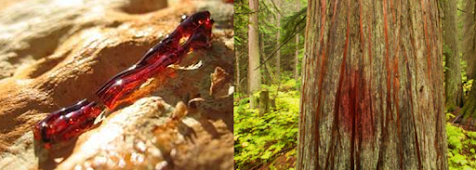 This worm is generic to the Mideast and most prevalent in Israel.Now why would God call His son a “worm”?The female tola’ath secures herself to a vertical piece of wood to deliver the next generation. She attaches herself to wood and cannot be removed. The young feed on the mother, her blood and pigment coat the newborn (covered and stained in her blood for life). After the third day, her body falls to the ground and turns white, with her newborn forever marked by her sacrifice.The blood of the Tola'ath has a sweet aroma, and stain is very resilient. It’s sometimes used in medicine and used frequently as dye in linens, etc. the dye keeps its brilliant crimson color almost indefinitely.So, the word “tola’ath”  in Psalm 22:6 denotes not only a worm, but also identifies it as a crimson or scarlet worm common to the Middle East and predominantly in Israel.  It should be noted that the colors crimson and scarlet are very deep, blackish-red, which is the color of blood. And in this crimson worm, we find a hidden meaning of biblical significance (a Hebrew “remez” or “hidden meaning in scripture”).  The Life Cycle of the Crimson WormThe Crimson Worm (scientific name: coccus ilicis pictured above) looks more like a grub than a worm. In the lifecycle of this worm is where the remez (Hebrew symbolism) is found.  And it points to the work of Jesus on the cross.When the female crimson worm is ready to lay her eggs, which happens only once in her life, she climbs up a tree or fence and attaches herself to it.  With her body attached to the wooden tree, a hard crimson shell forms. It is a shell so hard and so secured to the wood that it can only be removed by tearing apart the body, which would kill the worm.  The female worm lays her eggs under her body, under the protective shell. When the larvae hatch, they remain under the mother’s protective shell so the baby worms can feed on the living body of the mother worm for three days.  After three days, the mother worm dies, and her body excretes a crimson or scarlet dye that stains the wood to which she is attached and her baby worms. The baby worms remain crimson-colored for their entire lives.  Thereby, they are identified as crimson worms.On day four, the tail of the mother worm pulls up into her head, forming a heart-shaped body that is no longer crimson, but has turned into a snow-white wax that looks like a patch of wool on the tree or fence. It then begins to flake off and drop to the ground looking like snow.God obviously created this crimson worm to perfectly portray the sacrifice Jesus would make on the cross and He did so from the beginning of creation knowing what He would have to do to bridge the gap between His holy self and sinful man. Isa 1:18  Come now, and let us reason together, saith the LORD: though your sins be as scarlet [shaniy – root word of tola’ath], they shall be as white as snow; though they be red like crimson [tola’ath], they shall be as wool.The Body of the Tola’athIn biblical times, the red dye excreted from the Crimson Worm was used in the High Priest’s robe and probably for red dye used on ram’s skins to create the covering of the Tabernacle in the wilderness (Ex 26:1, 28:5).  Uses of this red dye continue today. While still red and attached to the tree, the worm’s body and shell are scraped off and used to make what is called “Royal Red Dye.” The waxy material is used to make high-quality shellac, used in the Middle East as a wood preserver. And the remains of the Crimson Worm are also used in medicines that help regulate the human heart.Just as the mother worm attaches herself to the wood of a tree or fence, Jesus put himself on a wooden cross, a type of “tree.” And Jesus willingly allowed the nails to be driven into His hands (1 John 3:16). However, it wasn’t the nails that held Him on the cross. It was His desire to fulfill the purpose and plan of God the Father to redeem man from sin (Gal 1:4).Just as the mother worm attaching herself to a tree is part of God’s design for the worm’s lifecycle, so also, it was God’s plan, His design, to send His Son to be attached to a tree, a wooden cross, to die (2 Tim 1:9, 1 Pet 1:20).Just as the mother worm, when crushed, excretes a crimson, scarlet dye that both covers the baby worms and stains, or marks, them, Jesus was also bruised, or crushed, for our iniquities (Isa 53:5). His scourgings, and the nails that were driven into his hands and feet, brought forth His crimson, scarlet blood that both washes away our sins (Rev 1:5) and marks us as His own (Eph 2:13).  Finally, just as the baby worm is dependent on the mother worm for the crimson dye to give it life and to mark it, a repentant sinner must depend on the blood of Jesus for the forgiveness of sins, to receive new life, and to be marked as His own (Acts 4:12, 1 Pet 1:18-19).Nature Declares the Glory of GodDo you think this perfect analogy of a worm’s lifecycle and the Messiah are accidental? Do you believe that this sacrificial life cycle of this worm happened by random chance and mutations? Do you think it is just a coincidence this Crimson Worm is indigenous to Israel and most prevalent in Jerusalem? I hope you are not that stupid or deluded. This is nature, created and formed by God, declaring the Glory of God!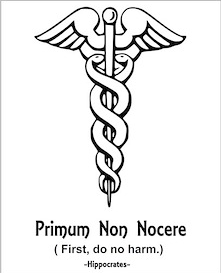 __________________________________Did you know that Doctors No longer take the Hippocratic Oath?In 1973, the US Supreme Court rejected the oath as a guide to medical ethics and practice by stating that the oath is incapable of covering the latest developments and methods of medical practice and research. Why? Because the oath would not allow for abortions in most cases, nor some stem cell research, nor euthanasia.In Canada today euthanasia is a constitutional right.Experiments on the living unborn. Organ harvesting. Reckless biotech. Radical environmentalism. These are not horror stories playing at your local movie theater. They're playing out in labs, hospitals, and institutes across America. All of these are examples of frightening abuses of science being done in the name of progress. Dr. Wesley Smith and others have shown examples of biotechnology that are advancing faster than our ethical considerations, including synthetic human embryos, genetic engineering, and fetal farming. He unpacks recent attempts by environmental activists to give rights to non-living things like rivers and oceans. He explains the difference between animal rights and animal welfare, while exposing the animal rights campaign as an anti-human movement that inhibits human flourishing. Smith also discusses the latest fronts in the gender ideology crusade, and how the rush to affirm gender dysphoria in children is causing tremendous harm to our society. Also, we have the pernicious push from evidence-based medicine to "science-based medicine," a strategy that encourages censorship and totalitarian governance of the scientific enterprise. The Hippocratic oath stressed a doctor’s first rule was “do no harm.” Today we have a shift to “do harm medicine” where life sustaining care is now defined in some cases as inappropriate or denied care through rationing. Instances where euthanasia is encouraged so organ harvesting can be done are occurring. This is a conjoining of euthanasia with organ harvesting has horrific implications. We have a denial of human exceptionalism and a devotion to our being just another animal.Today’s front-page headline is how supposed "Gender Affirming Care" hurts Children which we have detailed in these pages before. We are seeing daily instances ideology trumping scientific evidence, often paired with censorship that stifles science (this is being graphically played out in the aftermath of massive inoculations of the COVID vaccines).We are the resistance folks. We need to be informed about what we take and what treatments we OK and we need to know that doctors and researchers in many cases no longer operate by the rule of “do no harm.”---------------------------------------------------------------------------------------------------------------------------------------------------On Origin of Life, Chemist James Tour Has Successfully Called These Researchers’ Bluff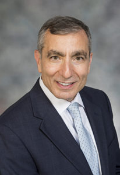 Excerpted and edited from an article by Brian Miller in Evolution NewsDavid Klinghoffer and Tova Forman previously wrote about Rice University chemist James Tour’s 60-day challenge to leading origin-of-life researchers to demonstrate that the field of origin of life research had not substantively advanced in the past seventy years. Tour offered to remove all his videos on the topic if three leading experts agreed that any of five fundamental problems had been solved:Linking of amino acids into chains (aka polypeptides)Linking of nucleotides into RNA moleculesLinking of simple sugars (aka monosaccharides) into chains known as polysaccharides Origin of biological informationAssembly of components into a cellTour issued this challenge in response to the many false claims made by YouTubers, such as Dave Farina, about how these hurdles to life’s origin had been fully addressed. The deadline has expired, and no one has presented solutions to any of the problems. The Implications of FailureThe failure of any origin-of-life expert to propose a solution to even one of the five problems has dire implications for the field. Tour allowed origins researchers to assume unrealistically favorable starting conditions. The hurdles are colossal for life’s constituent molecules to form in sufficiently high concentrations and purities to allow for even the slightest possibility of their linking into proteins, RNA, or complex polysaccharides. In addition, any cellular component that formed on the early Earth would have decomposed long before finding its way to the staging ground for an aspiring cell. Consequently, even if every problem were fully solved, life’s genesis would still face the insurmountable hurdle of transporting the components of life to the same microscopic environment. YouTubers and other defenders of the secular faith of scientific materialism have confidently asserted that scientists are steadily unraveling the mystery of life’s origin. Yet Tour called on leading experts to demonstrate whether they had achieved any real progress in answering any of the most fundamental questions. None could rise to the challenge. At some point, both the scientific community and the public will need to recognize that the lack of progress cannot be explained by a lack of serious effort by highly competent scientists, but by the philosophical assumptions blinding them from seeing the truth staring them in the face. The answer to life’s origin does not reside in the fields of physics and chemistry, but in the divine mind behind our universe. __________________________________________________________________________________________Did the earth ever wobble twelve degrees?by D. Russell HumphreysA recent non-technical science article1 cited magnetic field data from rocks suggesting that the earth wobbled away from its spin axis by 12°, and then back to normal, when Cretaceous (dinosaur-bearing) strata were being laid down. The article was based on a technical article2 that actually contains good evidence for the young-earth timescale, it turns out.Figure 1. Samples of sedimentary rock record the direction of the earth’s magnetic field when the rock hardened.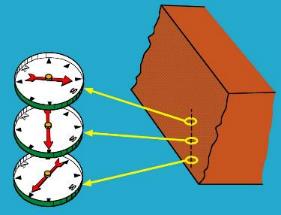 The authors took over a thousand inch-diameter samples from a limestone cliff in Italy and measured the orientation of the earth’s magnetic field recorded in each of them, as illustrated in figure 1.They measured the declination (horizontal difference between magnetic north and today’s geographic north) and inclination (dip angle from today’s vertical) in each sample. The inclination tells the magnetic latitude. The large number of samples tell a detailed story of the earth’s magnetic field at the moments the limestone slurry hardened, like cement, in a sequence going upward in the formation.At first, I was puzzled why the authors were so sure their data pointed to a mechanical tilting of the earth’s crust and mantle relative to its spin axis (which would stay pointed at the North Star), rather than tilting of its magnetic axis relative to its spin axis. The latter would be a simple change in the orientation of the electric currents in the core, something much less ponderous than a movement of the whole earth. I now realize their choice of interpretation was required by their belief in the Axial Field Hypothesis. That is a model that secular paleomagnetic specialists have to assume in order to derive latitudes and orientations for the tectonic plates from their magnetic data. Here’s a quote from the textbook for the course I took on that subject:“The time-averaged geomagnetic field should, therefore, correspond with that of an axial [lined up with the spin axis] geocentric dipole and all other features should be effectively averaged out if the geomagnetic field is sampled over periods of a few thousand to a million years or so [emphases added].”3Historical compass readings show that the magnetic north pole has stayed within 25° of the geographic North Pole (which is on the spin axis) for more than 400 years.4 But the magnetic pole has wandered almost completely around the geographic pole during that time. So, if that behavior remained the same over thousands of years, the average magnetic pole position would be roughly the same as the spin axis pole.The figure in the article shows their results, i.e., magnetic directions plotted versus assigned geologic time. Each of the points in the figure is the average of many dozen samples, each figure point supposedly representing a one-million-year period. From 86 to 78 Ma, the recorded magnetic directions show clearly an upward and westward bump, by about 12°, followed by a return to normal just as rapidly.Standard plate tectonics says the time interval of 8 Ma is too short for the tectonic plate Italy is on to have changed its geographic latitude and orientation very much, certainly not 10° or so. So, Mitchell et al. have to assume that the magnetic field is what moved, not the tectonic plate. But since they think that each of the points indicates an average over one million years, they also have to assume that the magnetic pole and the geographic pole were essentially the same, for each of their points.Those assumptions require a mechanical wobble of the earth’s mantle relative to its spin axis. In other words, instead of allowing a fast electric-current variation in the earth’s core, they have to insist that the whole mantle and crust of the earth moved, a much more ponderous operation.But if we allow a much shorter timescale, then we can have a much more plausible explanation. If each graph point was separated from its neighbors by, say, hours, then each point would be recording a true deviation of the magnetic field from the spin axis. It is much more reasonable to suppose that the (lightweight) electric currents in the core changed their orientation that fast (at a time when creationist models say the magnetic field was reversing its polarity every few days), rather than to suppose that the whole earth changed its orientation. Thus, the data in this article support a young earth.References and notes1. Tokyo Institute of Technology, Did the Earth tip on its side 84 million years ago? 18 October 2021, phys.org/news/2021-10-earth-side-million-years.html, accessed 8 November 2021. 2. Mitchell, R.N. et al., A late Cretaceous true polar wander oscillation, Nature Communications 12:3629, 15 June 2021; nature.com/articles/s41467-021-23803-8, open access. 3. Tarling, D.H., Paleomagnetism: Principles and applications in geology, geophysics and archaeology, Chapman and Hall, London, p. 191, 1983. 4. Tarling, ref. 3, p. 135, fig. 5.4.Genesis CommentaryIsaac, Jacob, and Esau27 When Isaac was old and his eyes were so weak that he could no longer see, he called for Esau his older son and said to him, “My son.” “Here I am,” he answered.2 Isaac said, “I am now an old man and don’t know the day of my death. 3 Now then, get your equipment—your quiver and bow—and go out to the open country to hunt some wild game for me. 4 Prepare me the kind of tasty food I like and bring it to me to eat, so that I may give you my blessing before I die.”5 Now Rebekah was listening as Isaac spoke to his son Esau. When Esau left for the open country to hunt game and bring it back, 6 Rebekah said to her son Jacob, “Look, I overheard your father say to your brother Esau, 7 ‘Bring me some game and prepare me some tasty food to eat, so that I may give you my blessing in the presence of the Lord before I die.’ 8 Now, my son, listen carefully and do what I tell you: 9 Go out to the flock and bring me two choice young goats, so I can prepare some tasty food for your father, just the way he likes it. 10 Then take it to your father to eat, so that he may give you his blessing before he dies.”11 Jacob said to Rebekah his mother, “But my brother Esau is a hairy man while I have smooth skin. 12 What if my father touches me? I would appear to be tricking him and would bring down a curse on myself rather than a blessing.”13 His mother said to him, “My son, let the curse fall on me. Just do what I say; go and get them for me.”14 So he went and got them and brought them to his mother, and she prepared some tasty food, just the way his father liked it. 15 Then Rebekah took the best clothes of Esau her older son, which she had in the house, and put them on her younger son Jacob. 16 She also covered his hands and the smooth part of his neck with the goatskins. 17 Then she handed to her son Jacob the tasty food and the bread she had made.Jacob means “he grasps the heel” since they were twins and Jacob was the second out of the womb and was grasping at his brother’s heel as he came out. Today this is a Hebrew idiom for “he takes advantage of” or “he deceives.” This idiom no doubt had its roots in this story of deception. Jacob, the second born only by seconds covets his father’s blessing as does his mother for him. This is a sad story of family intrigue showing the deceitfulness and covetousness of man. But it also is real history telling of the lineage of the Hebrew and the Edomites and how God knew of all this before any of these people were born and did not allow their actions to thwart His plans and covenant, he had given to Abraham. The blessing both boys wanted and which by tradition was to the first born included the that he was to be the continuation of the Abrahamic covenant as “God’s people.”18 He went to his father and said, “My father.” “Yes, my son,” he answered. “Who is it?”19 Jacob said to his father, “I am Esau your firstborn. I have done as you told me. Please sit up and eat some of my game, so that you may give me your blessing.”20 Isaac asked his son, “How did you find it so quickly, my son?” “The Lord your God gave me success,” he replied.21 Then Isaac said to Jacob, “Come near so I can touch you, my son, to know whether you really are my son Esau or not.”22 Jacob went close to his father Isaac, who touched him and said, “The voice is the voice of Jacob, but the hands are the hands of Esau.” 23 He did not recognize him, for his hands were hairy like those of his brother Esau; so he proceeded to bless him. 24 “Are you really my son Esau?” he asked. “I am,” he replied.25 Then he said, “My son, bring me some of your game to eat, so that I may give you my blessing.” Jacob brought it to him and he ate; and he brought some wine and he drank. 26 Then his father Isaac said to him, “Come here, my son, and kiss me.”27 So he went to him and kissed him. When Isaac caught the smell of his clothes, he blessed him and said, “Ah, the smell of my son is like the smell of a field that the Lord has blessed.
28 May God give you heaven’s dew and earth’s richness— an abundance of grain and new wine. 29 May nations serve you and peoples bow down to you. Be lord over your brothers,
and may the sons of your mother bow down to you. May those who curse you be cursed
and those who bless you be blessed.”----------------------------------------------------------------------------------------------------------------Prayer Needs and Praises! 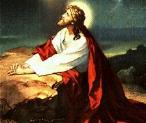 - Pray for spiritual healing in our nation.- Pray for SABBSA’s Public Seminars- Pray for our Radio Ministry- Pray for our effectiveness of monthly meetings and speakers- Pray for how we can get the gospel out better- Please pray for Mrs. Cindy Williams who is battling cancer.Coming to SABBSA on the second Tuesday of each month in 2023November - “Discovering Dinosaurs” with Dr. Brian Thomas ICRDecember - “The Rocks Cry Out" #8 – “The Grand Canyon”January 2024 - “Genesis is History: Mountains after the Flood”February 2024 -The Rocks Cry Out" #9 – Explosive Evidence for Creation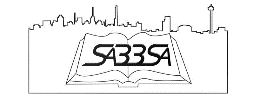 ----------------------------------------------------------------------------------------------------------------------------SABBSA on KSLR Please join the San Antonio Bible Based Science Association “on the air” each Saturday afternoon with “Believing the Bible!” Join us Saturday afternoons at 1:45 pm on radio station KSLR 630 AM in San Antonio and airing for 15-million people across the U.S. in thirteen major markets and internationally in 120 countries on WWCR. (Now in Cincinnati, Ohio!)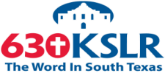 Here is our schedule of upcoming program topics11/4   Reformation Day11/11 Distant Starlight  11/18 Jay Seegert, Creation Edu. Center 11/25 Jay Seegert, part II 12/2  Virginity Is Patriarchal?12/9  Boring Sections of the Bible12/16 No Junk DNA 12/23 Christmas Star: Astronomical or a Miracle?12/30 Dr. Doyle Holbird, Worldview Conf.1/6    Dr. Doyle Holbird, part II 1/13 Why does Creation Science matter?1/20 Evolutions changing Paradigms1/27 Bacterial Flagellum 2/3   Living Fossils If you cannot tune in on Saturday afternoons or would like to sample our program or hear previous shows, they are available on podcast on the KSLR website (kslr.com). Click on the link below to go to the KSLR podcast page and scroll down till you find "Believing the Bible."     "Believing the Bible" - SABBSA on KSLR Radio 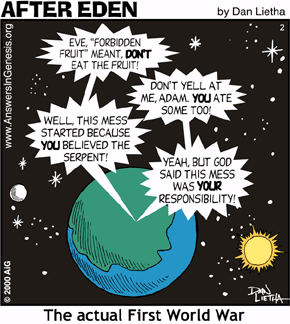 Cartoon Corner                              Thanks to Answers in Genesis, who provides many of these cartoons each month for our newsletter and our presentations. Please think about donating to them in gratitude for this and all the ministries they give us. ---------------------------------------------------------------------------------------------------------------------------------------SABBSA Missouri Creation tour in November 2023                         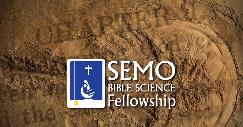 Scott Lane will be presenting "What if God Wrote the Bible?" to members of the South East Missouri Bible Science Fellowship (SEMO) on Thursday, November 16 at 7 pm in Cape Girardeau, MO.Friday, November 17th at Lynwood Academy in Cape Girardeau, MO. Two presentations of Animals that defy Evolution to the lower school and then upper school students during their chapel times. __________________________________________________________________________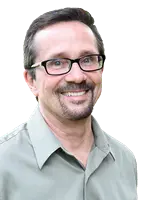 Sunday November 12, 2023Scott Gillis with Creation Ministries International will be speaking at     First Baptist Church of Pleasanton (400 N Reed St, Pleasanton, TX 78064, TX) during their Sunday School and Morning Service. 9:45amCreation: Impacting our Culture10:50amDinosaurs & Fossils: Amazing Evidence for Creation!Attendance is free and all are welcome. Creation resources will be available before and after the services. Scott’s passion and enthusiasm to communicate the truth of God’s Word, makes him one of CMI’s most engaging and popular speakers.Around Texas Houston: 
The Greater Houston Creation Association (GHCA) meet at Houston's First Baptist Church at 7 pm every first Thursday, in Room 143. Their meetings can be streamed live by going to www.ghcaonline.com. Dallas-Ft Worth: 
The Metroplex Institute of Origin Science (MIOS) meets at the Dr. Pepper Starcenter, 12700 N. Stemmons Fwy, Farmers Branch, TX, usually at 7:30 pm on the first Tuesday of each month.    http://dfw-mios.com/Greater San Antonio area: Listen to Answers with Ken Ham online at the address below. http://www.answersingenesis.org/media/audio/answers-daily To hear creation audio programs from the Institute for Creation Research, listen online at this address. http://www.icr.org/radio/ Also, tune in KHCB FM 88.5 (San Marcos) or KKER FM 88.7 (Kerrville) for Back to Genesis at 8:57 AM Mon-Fri, then Science, Scripture and Salvation at 1:30 AM, 8:00 AM and 4:30 PM on Saturdays.Glen Rose: 
Dr. Carl Baugh gives a “Director’s Lecture Series” on the first Saturday of each month at the Creation Evidence Museum just outside Glen Rose, TX. This museum is also a great and beneficial way to spend any day. Presentations are at 11 am and 2 pm. For more information, go to www.creationevidence.org Dallas: The Museum of Earth History uses the highest quality research replicas of dinosaurs, mammals, and authentic historical artifacts to not only lay out for the visitor a clear and easily understood connection between Genesis and Revelation but will do so in an entertaining and intellectually challenging way. Open M-F 9 to 6. http://visitcreation.org/item/museum-of-earth-history-dallas-tx/ ICR in Dallas: Of course, the ICR Discovery Center for Science and Earth History is the foremost creation history museum in the Southwest. They are open from 10am to 5 pm Tuesdays through Saturdays. For more information on this exceptional facility go to https://discoverycenter.icr.org/ Dallas-Ft Worth: 
The Metroplex Institute of Origin Science (MIOS) meets at the Dr. Pepper Starcenter, 12700 N. Stemmons Fwy, Farmers Branch, TX, usually at 7:30 pm on the first Tuesday of each month.    http://dfw-mios.com/Abilene:The Discovery Center is a creation museum/emporium that exists primarily to provide scientific and historic evidence for the truthfulness of God’s word, especially as it relates to the creation/evolution issue. It also features some fascinating “Titanic Disaster” exhibits.  https://evidences.org/The Ark and the Darkness is Coming to Theaters March 20-21, 2024!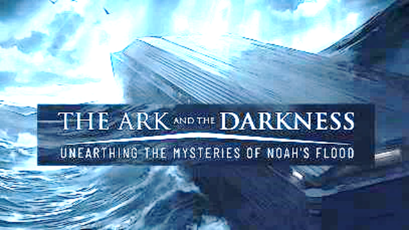 We're heading to 900+ theaters on March 20th and 21st with the Ark and the Darkness movie! If you want to see what Noah's Flood was really like, this is the film to watch! Thanks to our film partner, Sevenfold Films, this will be the most visually-stunning and biblically-accurate film about Noah's Flood ever produced. Our film will also clearly and boldly include an un-diluted gospel presentation. SABBSA has already volunteered to staff a resource table at a San Antonio venue to provide free creation resources! To watch the preview go to https://genesisapologetics.us19.list-manage.com/track/click?u=10e7ae263856c95f48a116f71&id=fda1dc2aa3&e=4d2f72e4b4 Last Month at SABBSA  The Rocks Cry Out" #7 – “Science is a Tool”How the very laws of science support the fact that we have a Creator!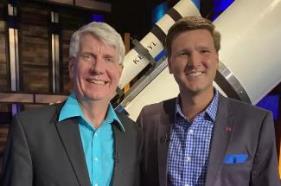 These videos from our friend Bruce Malone and “Search for the Truth Ministries” connect science and history to God's Word using demonstrations, stories, and evidence filmed around America. The Rocks Cry Out teaches listeners how to interpret evidence from a Biblical perspective and explains how even brilliant people can be blinded to the truth when they leave God's Word out of their thinking.If you missed our last meeting, click on this link to see it   10 October 2023: The Rocks Cry Out" #7 - "Science is a Tool"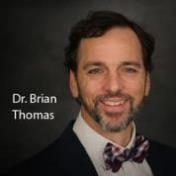 Next SABBSA Meeting: Tuesday, November 14, 2023, at 7 pm Coming to SABBSA in November“Discovering Dinosaurs” with                   Dr. Brian Thomas from ICRThis month at SABBSA we welcome Dr. Brian Thomas with the Institute for Creation Research (ICR). ICR is and has been at the forefront of Creation Science Research for more than five decades. Dr. Thomas is a research scientist at ICR and holds a Ph.D. in paleobiochemistry from the University of Liverpool. He is an expert in the field of soft parts tissue in fossil remains and the rates of breakdown of living tissues.Dr. Thomas will give us a multimedia presentation titled "Discovering Dinosaurs" showing us insights into the latest discoveries about dinosaurs and how they fit into the biblical worldview. He is the author of Dinosaurs and the Bible, and co-author of many other creation science books. He will have a wealth of ICR materials with him that night for sale.Please join us in November for creation science and biblical apologetics teaching you will find nowhere else in Bexar County. We meet at Faith Lutheran Church just south of the corner of Jones Maltsberger and Thousand Oaks. The address is 14819 Jones Maltsberger Rd., San Antonio, Texas 78247.